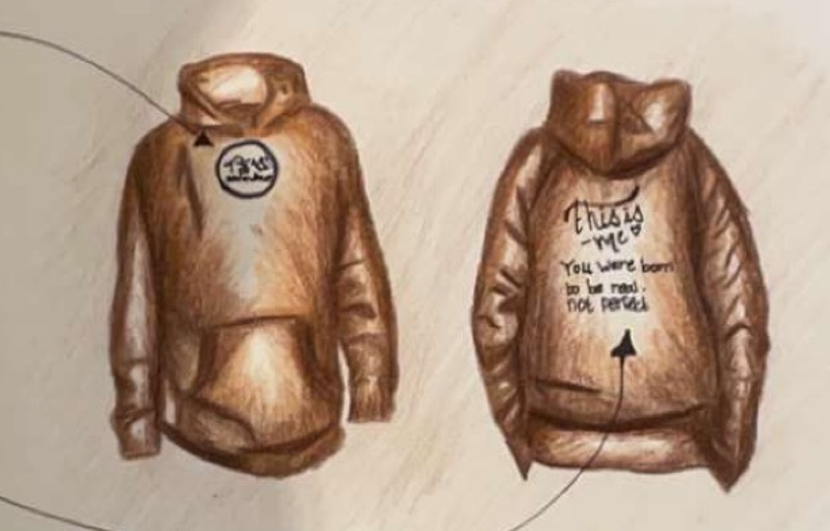 	Logo: 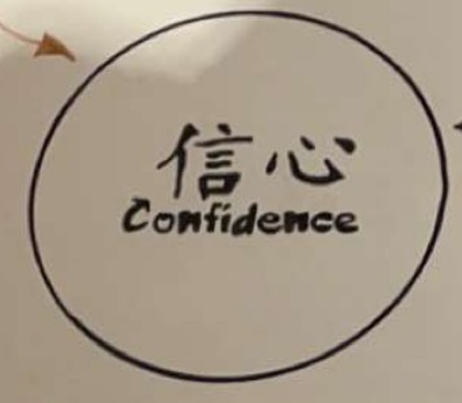 